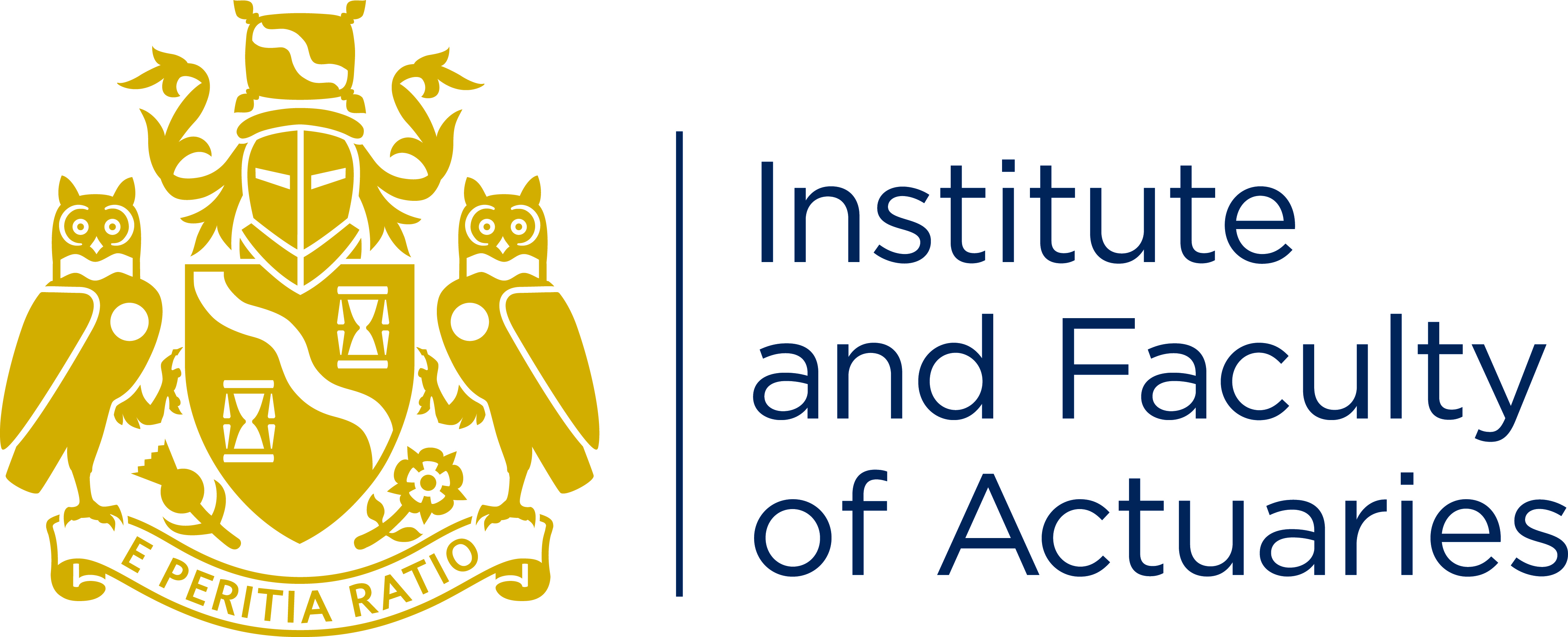 Institute and Faculty of ActuariesRisk Management Board – Deputy ChairThe Institute and Faculty of Actuaries (IFoA) is seeking to appoint a proactive and innovative volunteer to take on the role of Deputy Chair for this Board, with a view to progressing to the role of Chair.  For the Deputy Chair role, prior involvement with other practice groups such as a sub-committee or working party, would be advantageous.  It is expected that the Deputy Chair will be appointed with a view to progressing to the role of Chair.“Task” and “Person” Specification: “Task” SpecificationAs well as tasks which the board members are asked to undertake, the Deputy Chair will also specifically be asked to take on the following tasks to help the Chair.These will include:using the time in post to shadow the Chair and to aid the transition into the role of Chair in due courseacting as Chair at meetings in the Chairs’ absence.  As such, on occasion, this may require the Deputy Chair to stand-in at short noticein agreement with the Chair to take responsibility for identifying and recruiting future Board membersoptionally help with another portfolio of responsibility within the RM Board’s strategyTime commitmentThis would equate to approximately one to one and a half days per month.  The majority of time commitment can be carried out at a time and day that best suits the volunteer but attendance is required at five meetings per year which are two hours in length and are usually held in Holborn Gate, London.  Attendance can be by conference call, though physical attendance is preferred for the Deputy Chair, particularly if chairing meetings.  Dates of the meetings are provided well in advance.Tenure This is a two year appointment as Deputy Chair with the hope that this volunteer will then, with the approval of Management Board, move into the role of Chair of the Board.“Role of Chair”  The appointment of Deputy Chair is a good stepping stone to becoming Chair and it is hoped that the Deputy will become Chair, in line with succession planning.  As such, the Deputy should be mindful of the Terms of Reference for this board and its reporting structure.  If a Deputy Chair feels they need support in any aspect of the role, they should speak with their Chair and/or key Executive staff supporter and the IFoA will try to provide the necessary support and in some cases training.“Person” SpecificationThe Deputy Chair will be selected by the current Chair together with a senior member of the Executive staff and approval will also be required by the Management Board.  He or she will require to be someone who:is a Fellow or Associate of the IFoAis able to chair a meeting effectivelywill aim to foster a sense of community amongst members of the board and to deliver a service which benefits members in the UK and internationallywill ensure the Terms of Reference are at the focus of activities and that the board is supporting the IFoA’s strategy and corporate planwill network on behalf of the profession to keep abreast of emerging issues, including horizon scanning, and hot topics of relevance to the practice areawill be able to delegate tasks to committee memberswill be able to meet strict committee deadlines.Membership of another professional risk organisation i.e. IRM, AIRMIC etc. is also desirable but not essential.In addition to the above, the Task and Person Specification details for members of this Committee will also apply.July 2021